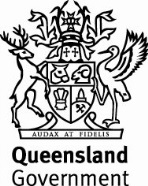 Department of Education						INSTRUCTIONS – For more detailed information, please refer to the Gifts and benefits procedure.Details of gift or benefit received (including hospitality and other intangible benefits)Details of gift or benefit received (including hospitality and other intangible benefits)Details of gift or benefit received (including hospitality and other intangible benefits)Details of gift or benefit received (including hospitality and other intangible benefits)Email approved declarations to GiftsBenefitsReporting.Finance@qed.qld.gov.au.Email approved declarations to GiftsBenefitsReporting.Finance@qed.qld.gov.au.Email approved declarations to GiftsBenefitsReporting.Finance@qed.qld.gov.au.Email approved declarations to GiftsBenefitsReporting.Finance@qed.qld.gov.au.Name of recipientNote: this form can be completed on behalf of the recipient for gifts between employees, or where the recipient employee is not available to complete it themselves. Note: this form can be completed on behalf of the recipient for gifts between employees, or where the recipient employee is not available to complete it themselves. Note: this form can be completed on behalf of the recipient for gifts between employees, or where the recipient employee is not available to complete it themselves. PositionDivision/Branch/SchoolName of person/s giving gift or benefit, and their relationship to the departmentDetails of gift or benefitEstimated value $Date received       /       /20Benefit of acceptingPlease provide sufficient information to establish that the conditions for accepting a gift or benefit (see next page) are satisfied.Please provide sufficient information to establish that the conditions for accepting a gift or benefit (see next page) are satisfied.Please provide sufficient information to establish that the conditions for accepting a gift or benefit (see next page) are satisfied.Certification by recipient (Please tick one option.) Certification by recipient (Please tick one option.) Certification by recipient (Please tick one option.) Certification by recipient (Please tick one option.) Certification by recipient (Please tick one option.) I certify that the receipt of the gift or benefit is in accordance with the department’s Gifts and benefits procedure and the Code of Conduct, and -I certify that the receipt of the gift or benefit is in accordance with the department’s Gifts and benefits procedure and the Code of Conduct, and -I certify that the receipt of the gift or benefit is in accordance with the department’s Gifts and benefits procedure and the Code of Conduct, and -I certify that the receipt of the gift or benefit is in accordance with the department’s Gifts and benefits procedure and the Code of Conduct, and -I certify that the receipt of the gift or benefit is in accordance with the department’s Gifts and benefits procedure and the Code of Conduct, and -I wish to retain the gift or benefit, orI wish to retain the gift or benefit, orI wish to retain the gift or benefit, orI wish to retain the gift or benefit, orThe gift or benefit is to be retained by the department/school.Includes gifts or benefits that are not permitted to be retained but are unable to be returned.The gift or benefit is to be retained by the department/school.Includes gifts or benefits that are not permitted to be retained but are unable to be returned.The gift or benefit is to be retained by the department/school.Includes gifts or benefits that are not permitted to be retained but are unable to be returned.The gift or benefit is to be retained by the department/school.Includes gifts or benefits that are not permitted to be retained but are unable to be returned.SignatureSignatureDateApproval by financial delegateApproval by financial delegateApproval by financial delegateI certify that:1a) I am the holder of a tier 1 – 5 financial delegation and1b) I am the supervisor, or holder of a higher tier financial delegation, than the gift recipient.the receipt of the gift or benefit is in accordance with the department’s Gifts and benefits procedure and the Code of Conduct, andthe value and description of the gift or benefit appear reasonable and accurate, andI certify that:1a) I am the holder of a tier 1 – 5 financial delegation and1b) I am the supervisor, or holder of a higher tier financial delegation, than the gift recipient.the receipt of the gift or benefit is in accordance with the department’s Gifts and benefits procedure and the Code of Conduct, andthe value and description of the gift or benefit appear reasonable and accurate, andI certify that:1a) I am the holder of a tier 1 – 5 financial delegation and1b) I am the supervisor, or holder of a higher tier financial delegation, than the gift recipient.the receipt of the gift or benefit is in accordance with the department’s Gifts and benefits procedure and the Code of Conduct, andthe value and description of the gift or benefit appear reasonable and accurate, andI approve retention by the recipient; orI approve retention by the recipient; orThe gift is to be retained by the department (includes schools and business units).The gift is to be retained by the department (includes schools and business units).NameNamePositionPositionCommentsCommentsSignatureSignatureDateDateThe gift and benefit approver is responsible for advising the gift recipient of the outcome, and emailing an approved declaration form to GiftsBenefitsReporting.Finance@qed.qld.gov.au, including gifts or benefits that are approved to be retained by the department. The gift and benefit approver is responsible for advising the gift recipient of the outcome, and emailing an approved declaration form to GiftsBenefitsReporting.Finance@qed.qld.gov.au, including gifts or benefits that are approved to be retained by the department. The gift and benefit approver is responsible for advising the gift recipient of the outcome, and emailing an approved declaration form to GiftsBenefitsReporting.Finance@qed.qld.gov.au, including gifts or benefits that are approved to be retained by the department. A.	Conditions for accepting a gift or benefitBefore accepting the gift or benefit, you must comply with all of the following conditions:	The gift or benefit is received in the course of your official duties and relates to the work of the department; or has a benefit to the department, the State of Queensland and/or the community.	The gift or benefit does not affect, is not likely to affect, or could not reasonably be perceived to affect the independent and impartial performance of your official duties, or to create a conflict of interest or perception of a conflict of interest.	The gift or benefit is not related to your advice or decisions about (but not limited to): granting licences; inspecting and regulating businesses; giving approvals, for example related to recruitment or purchasing, procurement or tendering; or audit. 	The gift or benefit does not involve time away from your official duties at public expense. Costs incurred by you personally in receiving hospitality or event-related gifts or benefits is non-official, private expenditure. Such costs are NOT to be charged to the department. Examples include use of departmental cab charge or corporate cards for travel expenses or claiming parking fees through petty cash.B.	Completing this formYou must complete this form if a gift or benefit is:valued at greater than $150, or if the cumulative value of multiple gifts or benefits from the same person or persons in a similar relationship with you is greater than $150 in any financial yearof cultural or historic significance, regardless of valuecash or items readily converted into cashany other item which is not permitted to be accepted but was unable to be refused, regardless of valueproduct samples received at meetings, seminars, conferences, or similar events, regardless of valuereceived while you are working in a sensitive position, regardless of value.You do not need to complete this form for:items received whilst attending a meeting, seminar, conference, or similar event in the course of official duties, such as stationery (pens/notepads etc), handouts and light refreshments (tea/coffee, snacks, light lunch) where the value or cumulative value in a financial year is $150 or lessgifts or benefits received, including from students, parents, or parent organisations to school staff, where the value or cumulative value in a financial year is $150 or less.Details: As well as a description of the gift or benefit, please include, where applicable, details on:whether the gift or benefit was received while accompanying the Minister whether the gift or benefit was received as a gift or benefit of gratitude, for example for delivery of a presentationthe location and time of the event if the gift or benefit relates to a meeting, seminar, conference, or similar event, or includes hospitalitythe relationship of the gift giver to the department (for example parent of student)terms and conditions for prizes won in a competitionwhether the gift or benefit was privately funded (either by an individual or a group) for a life event.Benefit of accepting: Examples may include (but are not limited to):building/maintaining relationships/networks with other organisations/departments/communitypromoting staff moraleprofessional development/updating skillstoken of appreciation, for example for delivering a presentation or at the end of the school year.Any gifts or benefits of cultural or historical significance are to be marked as “Retained by the department/school” and remain the property of the department, regardless of value.C.	Approval This form can only be approved by an employee: with at least tier 5 financial delegation, and who is the supervisor, or has a higher tier of financial delegation, than the gift recipient. Approval must be sought prior to using or consuming the gift or benefit, including for gifts to be retained by the department/school.Declaration forms must be completed within one month of receipt of the gift or benefit. Gifts and benefits approvers must email declaration forms they approve to GiftsBenefitsReporting.Finance@qed.qld.gov.au.For any questions, please contact GiftsBenefitsReporting.Finance@qed.qld.gov.au.